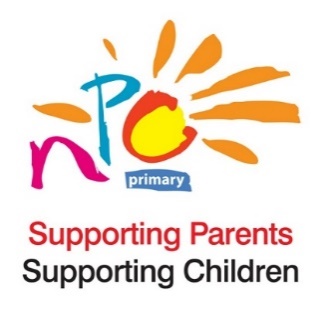 Guide for developing an Online Agreement for using DevicesThis guide is intended to guide how a discussion about device use might inform how you would then draw up a family agreement about internet safety and how we use devices.  The following sections will provide areas that need to be included in the agreement.  Each family’s agreement will look different especially when we take into account our individual situations, our values, beliefs, children’s maturity and needs. Time Spent Online – what constitutes screen time?Try to keep the conversation positive – what do they enjoy online? What do they like about it? How do they find videos or profiles they like?Use the following tables to explore and define what they currently do, this will form part of the agreement later. 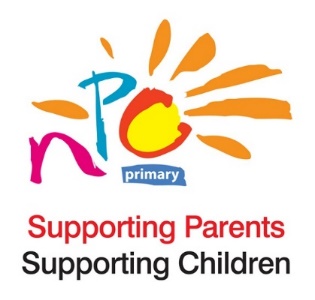 Sharing OnlineParents can learn how to set up parental controls hereOnline Content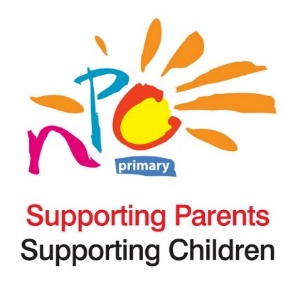 Communicating OnlineGetting Help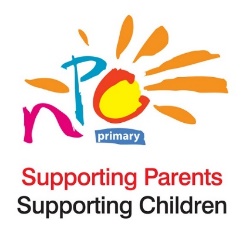 Online AgreementWho is this agreement for?Screen time – We agree to: Sharing content – We agree to: Online content – we agree to: Communicating – We agree to: Getting Help – we agree to: Type of Screen TimeHow often and for how long do they typically do this for?School work or projectsInformation, news, Learning new skills, art & creativitySocialising e.g. social media and messaging, video callsPassive activity, e.g. watching videos, YouTube clips etc. Interactive activity – Developing and creative activities, playing games, alone or with othersWhat information is OK to share? What information is NOT OK to share?How do we keep information safe?What do we know about password use and security?Do we know how to use privacy and safety settings?When is it OK to download games or apps – or click on a link?Do we know what the age requirements mean on the apps and games we use?Do we need restrictions for making ‘in-game’ ‘in-app’ purchases?How do we know if the information we see is correct?What can we do if we see something that doesn’t seem accurate or correct?Who can we chat to or play with online?How do we treat people online?What can we do if we see someone being treated badly online?What can we do if we are bothered by something we see online?Do we know where the block and report buttons are on the apps, websites and games we use?